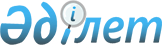 О наименовании и переименовании некоторых организаций образования Карагандинской областиПостановление Правительства Республики Казахстан от 15 декабря 2021 года № 890
      В соответствии с подпунктом 4-1) статьи 10 Закона Республики Казахстан "Об административно-территориальном устройстве Республики Казахстан" и постановлением Правительства Республики Казахстан от 5 марта 1996 года № 281 "Об утверждении Правил присвоения наименования аэропортам, портам, железнодорожным вокзалам, железнодорожным станциям, станциям метрополитена, автовокзалам, автостанциям, физико-географическим и другим объектам государственной собственности на территории Республики Казахстан, а также переименования, уточнения и изменения транскрипции их наименований и присвоения собственных имен лиц государственным юридическим лицам, юридическим лицам с участием государства" Правительство Республики Казахстан ПОСТАНОВЛЯЕТ:
      1. Присвоить имена следующим организациям образования Карагандинской области:
      1) коммунальному государственному казенному предприятию "Нуринский многопрофильный колледж" управления образования Карагандинской области – имя Болата Абдикаримова; 
      2) коммунальному государственному учреждению "Школа-интернат № 68" отдела образования города Караганды управления образования Карагандинской области - имя Мартбека Мамыраева;
      3) коммунальному государственному учреждению "Опорная школа (ресурсный центр) № 132" отдела образования Жанааркинского района управления образования Карагандинской области – имя Еламана Шаханова;
      4) коммунальному государственному учреждению "Гимназия № 9" отдела образования города Караганды управления образования Карагандинской области - имя Казыбека Нуржанова;
      5) коммунальному государственному учреждению "Школа-гимназия № 104" отдела образования города Караганды управления образования Карагандинской области – имя Абая;
      6) коммунальному государственному учреждению "Общеобразовательная школа № 34" отдела образования города Караганды управления образования Карагандинской области – имя Жакыпа Акбаева;
      7) коммунальному государственному учреждению "Школа-лицей № 101" отдела образования города Караганды управления образования Карагандинской области – имя Ыбырая Алтынсарина;
      8) коммунальному государственному учреждению "Общеобразовательная школа № 9" отдела образования города Сатпаева управления образования Карагандинской области – имя Каныша Сатпаева;
      9) коммунальному государственному учреждению "Общеобразовательная школа № 15" отдела образования города Сатпаева управления образования Карагандинской области – имя Алькея Маргулана;
      10) коммунальному государственному учреждению "Школа-гимназия № 1" отдела образования города Сатпаева управления образования Карагандинской области – имя Бауыржана Момышулы;
      11) коммунальному государственному учреждению "Школа-лицей № 19" отдела образования города Сатпаева управления образования Карагандинской области – имя Ыбырая Алтынсарина;
      12) коммунальному государственному учреждению "Опорная школа (ресурсный центр) № 1" отдела образования Осакаровского района управления образования Карагандинской области – имя Алихана Бокейхана;
      13) коммунальному государственному учреждению "Общеобразовательная школа № 5" отдела образования Осакаровского района управления образования Карагандинской области – имя Жамбыла;
      14) коммунальному государственному учреждению "Общеобразовательная школа № 21" отдела образования Осакаровского района управления образования Карагандинской области – имя Ахмета Байтурсынулы;
      15) коммунальному государственному учреждению "Опорная школа (ресурсный центр) № 23" отдела образования Осакаровского района управления образования Карагандинской области – имя Каныша Сатпаева;
      16) коммунальному государственному учреждению "Опорная школа (ресурсный центр) № 26" отдела образования Осакаровского района управления образования Карагандинской области – имя Абая;
      17) коммунальному государственному учреждению "Общеобразовательная школа № 29" отдела образования Осакаровского района управления образования Карагандинской области – имя Ыбырая Алтынсарина; 
      18) коммунальному государственному учреждению "Общеобразовательная школа № 8" отдела образования города Балхаш управления образования Карагандинской области – имя Бауыржана Момышулы;
      19) коммунальному государственному учреждению "Общеобразовательная школа № 16" отдела образования города Балхаш управления образования Карагандинской области – имя аль-Фараби;
      20) коммунальному государственному учреждению "Школа-лицей № 17" отдела образования города Балхаш управления образования Карагандинской области – имя Алимхана Ермекова;
      21) коммунальному государственному казенному предприятию "Дворец школьников" отдела образования города Балхаш управления образования Карагандинской области – имя Агыбай батыра.
      2. Переименовать следующие организации образования Карагандинской области:
      1) коммунальное государственное учреждение "Красно-Полянская общеобразовательная школа" отдела образования Шетского района управления образования Карагандинской области – на коммунальное государственное учреждение "Общеобразовательная школа имени Шакарима" отдела образования Шетского района управления образования Карагандинской области;
      2) коммунальное государственное учреждение "Специализированная школа-интернат "Өркен" управления образования Карагандинской области – на коммунальное государственное учреждение "Специализированная школа-интернат имени Абая" управления образования Карагандинской области. 
      3. Настоящее постановление вводится в действие со дня его первого официального опубликования.
					© 2012. РГП на ПХВ «Институт законодательства и правовой информации Республики Казахстан» Министерства юстиции Республики Казахстан
				
      Премьер-МинистрРеспублики Казахстан 

А. Мамин
